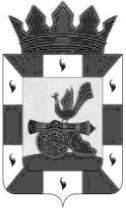 АДМИНИСТРАЦИЯ МУНИЦИПАЛЬНОГО ОБРАЗОВАНИЯ «СМОЛЕНСКИЙ РАЙОН» СМОЛЕНСКОЙ ОБЛАСТИП О С Т А Н О В Л Е Н И Еот 13.02.2024 № 186О внесении изменений в состав комиссии по рассмотрению вопросов предоставления муниципальной преференции в целях поддержки субъектов малого и среднего предпринимательства в виде передачи  в аренду объектов муниципальной собственности муниципального образования «Смоленский район» Смоленской области без проведения торгов, утвержденный постановлением Администрации муниципального образования «Смоленский район» Смоленской области от 29.08.2016 № 943В связи с кадровыми изменениями в Администрации муниципального образования «Смоленский район» Смоленской областиАДМИНИСТРАЦИЯ МУНИЦИПАЛЬНОГО ОБРАЗОВАНИЯ «СМОЛЕНСКИЙ РАЙОН» СМОЛЕНСКОЙ ОБЛАСТИ ПОСТАНОВЛЯЕТ:1. Внести в состав комиссии по рассмотрению вопросов предоставления муниципальной преференции в целях поддержки субъектов малого и среднего предпринимательства в виде передачи  в аренду объектов муниципальной собственности муниципального образования «Смоленский район» Смоленской области без проведения торгов (далее - комиссия), утвержденный постановлением Администрации муниципального образования «Смоленский район» Смоленской области от 29.08.2016 № 943 «О создании комиссии  по рассмотрению вопросов предоставления муниципальной преференции в целях поддержки субъектов малого и среднего предпринимательства в виде передачи  в аренду объектов муниципальной собственности муниципального образования «Смоленский район» Смоленской области без проведения торгов» (в редакции постановления Администрации муниципального образования «Смоленский район» Смоленской области от 01.08.2019 № 1024, от 01.02.2022) следующие изменения:1.1. Включить в состав Комиссии следующих лиц:1.2. Исключить из состава Комиссии Шевчук А.А., Игнатенкову Г.В.,  Павликову О.И., Павлюченкову О.В.2. Настоящее постановление вступает в силу с момента подписания.3. Контроль за исполнением настоящего постановления возложить на исполняющего обязанности заместителя Главы муниципального образования – председателя комитета по управлению муниципальным имуществом Администрации муниципального образования «Смоленский район» Смоленской области (Николаева Е.А.).Глава муниципального образования «Смоленский район» Смоленской области                                    О.Н. ПавлюченковаНиколаева Екатерина Александровна-исполняющий обязанности заместителя Главы муниципального образования –  председателя комитета по управлению муниципальным имуществом Администрации муниципального образования «Смоленский район» Смоленской области, председатель комиссииДемченкова Ольга Сергеевна-заместитель Главы муниципального образования – начальник управления жилищно-коммунального хозяйства, строительства и коммуникаций Администрации муниципального образования «Смоленский район» Смоленской области, заместитель председателя комиссииОпарина Ирина Борисовна-консультант комитета по управлению муниципальным имуществом Администрации муниципального образования «Смоленский район» Смоленской области, секретарь комиссииСпиридонова Татьяна Юрьевна-начальник отдела экономики и инвестиционной деятельности Администрации муниципального образования «Смоленский район» Смоленской областиОстапец Олеся Анатольевна-заместитель начальника управления жилищно-коммунального хозяйства, строительства и коммуникаций Администрации муниципального образования «Смоленский район» Смоленской области, заместитель председателя комиссииСлончакова    Екатерина Валерьевна-консультант – юрисконсульт юридического отдела Администрации муниципального образования «Смоленский район» Смоленской области